Focus of Duties:As part of a community based multidisciplinary team, the Enrolled Nurse provides direct consumer centred nursing care to assigned consumers within the scope of practice of an enrolled nurse and under the direction and supervision of a registered nurse to achieve planned consumer outcomes.Duties:Deliver evidence-based mental health and physical care, including the administration of medication to consumers of the Mental Health Homeless Outreach Support Team (MHHOST) based on best practise principles and under the direction and supervision of a registered nurse.Contribute to the development of mutually agreed care plans for service consumers and the evaluation of related care and healthcare information.Participate in decision making with the multidisciplinary team to achieve planned consumer outcomes.Assist in the collection of comprehensive clinical data from consumers of the service and their families/carers as required.Provide feedback and information to service consumers and their families/carers in accordance with the nursing care plan.Establish priorities for consumer care in collaboration with the Registered Nurse.Promote and participate in education activities, including preceptorship and orientation of less experienced staff.Actively participate in quality and safety improvement activities, risk management and in the identification and reporting of unsafe practices.Recognise the need for, and actively participate in, and maintain self/professional development.Actively participate in and contribute to the organisation’s Quality & Safety and Work Health & Safety processes, including the development and implementation of safety systems, improvement initiatives and related training, ensuring that quality and safety improvement processes are in place and acted upon.The incumbent can expect to be allocated duties, not specifically mentioned in this document, that are within the capacity, qualifications and experience normally expected from persons occupying positions at this classification level.Scope of Work Performed:The Enrolled Nurse – MHHOST works under the direction and supervision of the Clinical Nurse Specialist - MHHOST and the Clinical Nurse Consultant of the broader Acute Care Stream (ACS). The occupant of this role is accountable for the standard of nursing care provided and acts to rectify unsafe practices and/or unprofessional conduct, and is responsible for:Delivering nursing care as delegated by relevant senior staff.Collaborating with members of the MHHOST and the broader ACS to achieve effective healthcare outcomes.Practicing in accordance with the Nursing and Midwifery Board of Australia approved national competency standards for enrolled nurses, legislation, education, experience, and organisational policy.Complying at all times with policy and protocol requirements, in particular those relating to mandatory education, training and assessment.Essential Requirements:Registration/licences that are essential requirements of this role must remain current and valid at all times whilst employed in this role and the status of these may be checked at any time during employment.  It is the employee’s responsibility to ensure that registration/licences remain current and to advise the Employer if their circumstances change. This includes notifying the Employer of any new criminal convictions and/or if a registration/licence is revoked, cancelled or has its conditions altered.Registered with the Nursing and Midwifery Board of Australia as an Enrolled Nurse (holds Board-approved qualification in administration of medicines).Current Driver’s Licence.Current Tasmanian Working with Children Registration.The Head of the State Service has determined that the person nominated for this job is to satisfy a pre-employment check before taking up the appointment, on promotion or transfer. The following checks are to be conducted:Conviction checks in the following areas:crimes of violencesex related offencesserious drug offencescrimes involving dishonestyserious traffic offencesIdentification checkDisciplinary action in previous employment check.Desirable Requirements:At least 3 years’ experience in a mental health setting.Selection Criteria:Sound knowledge of the principles of nursing care, procedures, and practices.Demonstrated ability to practice in a manner that respects the right of individuals and groups.Demonstrated effective written and oral communication skills.Demonstrated assessment, problem solving and organisational skills.Ability to work collaboratively as member of a multidisciplinary team.Knowledge of legislation, policies and procedures pertaining to enrolled nursing practice.Ability to participate in quality improvement and research activities and support innovative improvements in the practice setting.Working Environment:The Department of Health (DoH) and Tasmanian Health Service (THS) are committed to improving the health and wellbeing of patients, clients and the Tasmanian community through a sustainable, high quality, safe and people-focussed health system. Alongside this, staff are expected to act with integrity, be accountable for their actions, and work collegially with colleagues and others to provide better outcomes for Tasmanians.State Service Principles and Code of Conduct: The minimum responsibilities required of officers and employees of the State Service are contained in the State Service Act 2000. The State Service Principles at Sections 7 and 8 outline both the way that employment is managed in the State Service and the standards expected of those who work in the State Service. The Code of Conduct at Section 9 reinforces and upholds the Principles by establishing standards of behaviour and conduct that apply to all employees and officers, including Heads of Agencies. Officers and employees who are found to have breached the Code of Conduct may have sanctions imposed.The State Service Act 2000 and the Employment Directions can be found on the State Service Management Office’s website at http://www.dpac.tas.gov.au/divisions/ssmo Fraud Management: The Department has a zero tolerance to fraud. Officers and employees must be aware of, and comply with, their Agency’s fraud prevention policy and procedure and it is the responsibility of all officers and employees to report any suspected fraudulent activity to their Director or line manager, the Chief People Officer or to the Manager Internal Audit. The DoH and THS are committed to minimising the occurrence of fraud through the development, implementation and regular review of fraud prevention, detection and response strategies, and are conscious of the need to protect employees who advise management of suspected fraudulent activity from reprisal or harassment, and to comply with its obligations under the Public Interest Disclosure Act 2002. Any matter determined to be of a fraudulent nature will be followed up and appropriate action will be taken. This may include having sanctions imposed under the State Service Act 2000. Delegations: This position may exercise delegations in accordance with a range of Acts, Regulations, Awards, administrative authorities and functional arrangements mandated by Statutory office holders including the Secretary. The relevant Unit Manager can provide details to the occupant of delegations applicable to this position. The DoH and THS have a zero tolerance in relation to fraud and in exercising any delegations attached to this role the occupant is responsible for the detection and prevention of fraud, misappropriation and other irregularities, and for ensuring that all officers and employees are aware of their Agency’s fraud policy and reporting procedures.Blood borne viruses and immunisation: Health Care Workers (as defined by DoH and THS policy) within DoH and THS are expected to comply with their Agency’s policies and procedures relating to blood borne viruses and immunisation, including against Hepatitis B. Depending on the level of risk associated with their duties, Health Care Workers may be required to demonstrate current immunity, previous seroconversion to Hepatitis B or immunity following vaccination. Records and Confidentiality: Officers and employees of the Department are responsible and accountable for making proper records. Confidentiality must be maintained at all times and information must not be accessed or destroyed without proper authority.Smoke-free: DoH and THS workplaces are smoke-free environments. Smoking is prohibited in all State Government workplaces, including vehicles and vessels.Department of HealthStatement of Duties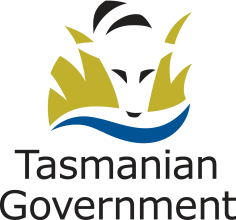 Position Title: Enrolled Nurse – Mental Health Homeless Outreach Support Team (MHHOST)Position Number: 525609Effective Date: April 2021Group: Community, Mental Health and Wellbeing – Statewide Mental Health ServicesGroup: Community, Mental Health and Wellbeing – Statewide Mental Health ServicesGroup: Community, Mental Health and Wellbeing – Statewide Mental Health ServicesSection: Mental Health Services SouthLocation: SouthLocation: SouthAward: Nurses and Midwives (Tasmanian State Service)Position Status: Fixed-TermPosition Status: Fixed-TermAward: Nurses and Midwives (Tasmanian State Service)Position Type: Full TimePosition Type: Full TimeLevel: Grade 2Classification: Enrolled NurseClassification: Enrolled NurseReports To: Acute Care Stream Lead/Nurse Manager – Acute Care Stream LeadReports To: Acute Care Stream Lead/Nurse Manager – Acute Care Stream LeadReports To: Acute Care Stream Lead/Nurse Manager – Acute Care Stream LeadCheck Type: AnnulledCheck Frequency: Pre-employmentCheck Frequency: Pre-employment